      新 聞 資 料（101.06.19）本署環保犯罪查緝中心檢察官指揮員警會同環保人員，查獲知名鋼鐵公司非法傾倒工業重油及爐渣，強力打擊環保犯罪高雄地檢署陳建州檢察官據高雄市政府警察局刑事警察大隊線報指出，高雄市仁武區某知名鋼鐵公司涉嫌私下在廠區內挖掘坑洞，任意傾倒工業重油及爐渣，嚴重污染周遭生態環境。經本署環保犯罪查緝中心檢察官指揮高雄市政府警察局刑事警察大隊、內政部警政署環保警察隊第三中隊，並會同行政院環境保護署環境督察總隊南區環境督察大隊、高雄市政府環境保護局組成專案小組嚴密蒐證後，發現該知名鋼鐵公司為節省成本，未依規定提報廢棄物清理計畫及網路申報廢棄物清理情形，竟私下於廠區內空地挖掘直徑3公尺、深度約1.5公尺之坑洞，非法傾倒工業重油及爐渣，對環境危害甚鉅。 陳建州檢察官指揮專案小組於101年6月18日，親自前往該知名鋼鐵公司查緝，在廠區內後方空地發現地面及坑洞底部均有大量廢油，坑洞旁則堆置容量200公升之空桶約70桶，研判係已傾倒工業重油之油桶，且隨處可見廢棄耐火磚及爐渣任意堆置，將造成有害物質 直接滲入土壤，嚴重破壞國土環境。檢察官指揮員警當場拘提該公司董事長吳○○、總經理吳○○、廠長黃○○、員工鐘○○，及傳喚湯○○到案說明。全案將依違反廢棄物清理法等罪嫌偵辦。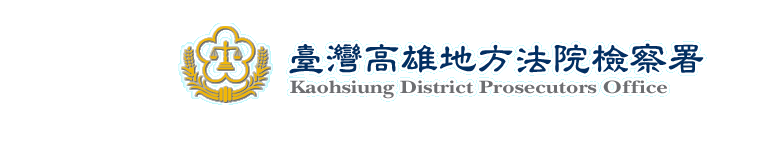 